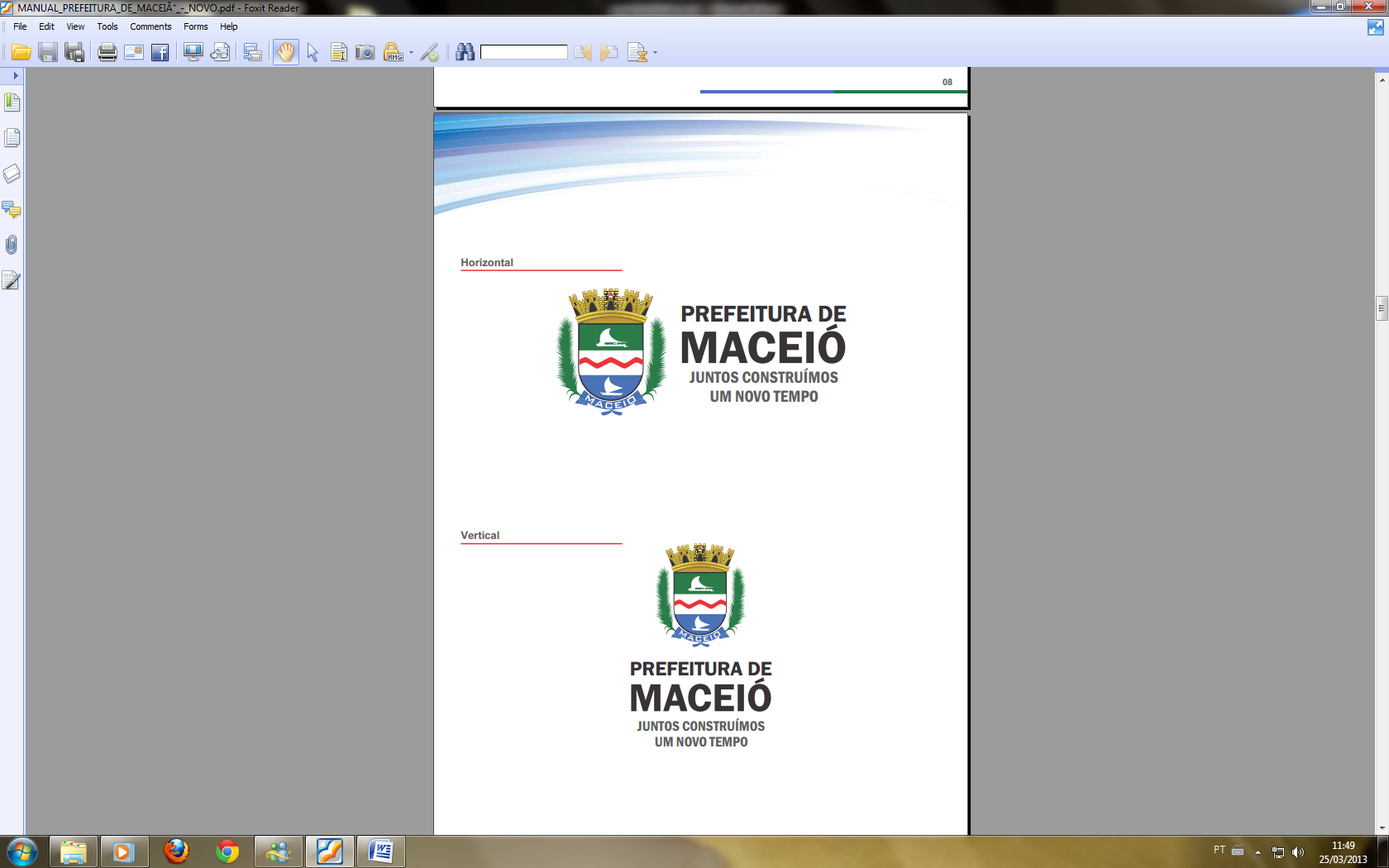 ESCLARECIMENTOInformamos que foi detectada uma falha no sistema ao realizar a conversão de Word para PDF no momento da publicação, contudo, a falha contida refere-se a "erro" material, não alterando consubstancialmente os termos editalícios, bem como não altera a formulação das propostas. Visando a convalidação do ato, esta Comissão Especial de Licitação irá disponibilizar no sítio oficial o arquivo em Word contendo o texto integral do referido edital.Maceió, 18 de julho de 2019.Lenira Caldas Lessa NascimentoMatrícula nº 939969-0Membro da Comissão Especial de Licitação - CEL